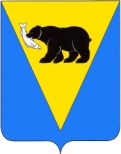 П О С Т А Н О В Л Е Н И ЕАДМИНИСТРАЦИИ УСТЬ-БОЛЬШЕРЕЦКОГО МУНИЦИПАЛЬНОГО РАЙОНАот 19.05.2017  № 178В связи с кадровыми изменениями, Администрация Усть-Большерецкого муниципального районаПОСТАНОВЛЯЕТ:1. Внести изменение в приложение № 2 постановления Администрации Усть-Большерецкого муниципального района от 13.04.2015 № 136 «О Координационном Совете по обеспечению санитарно-противоэпидемического благополучия населения Усть-Большерецкого муниципального района», изложив приложение № 2 в редакции согласно приложению к настоящему постановлению. 4. Управлению делами Администрации Усть-Большерецкого муниципального района обнародовать настоящее постановление и разместить на официальном сайте  Администрации Усть-Большерецкого муниципального района в информационно-телекоммуникационной сети «Интернет».4. Настоящее постановление вступает в силу после дня его официального обнародования.5. Контроль за выполнением настоящего постановления возложить на начальника Отдела социальной поддержки населения Администрации Усть-Большерецкого муниципального района.Глава Усть-Большерецкогомуниципального района                                                                                              К.Ю. ДеникеевПодготовлено ОСПН Администрации Усть-Большерецкого муниципального районаСогласовано:И.О. Начальника ОСПН                                                                    О.П. ФилинаРуководитель управления делами                                                    Г.И. КисельниковПравовой отдел                                                                                   И.В. АринушкинОпубликовать: сайт, УдарникРазослать: ОСПН;  комитет ЖКХ,ТЭК, транспорта, связи и строительства; Комитет по управлению имуществом; Отдел по делам ГО, ЧС и мобилизационной работы; Управление образование; ГБУЗ КК «Усть-Большерецкая районная больница»; Усть-Большерецкая МО МВД; КГУ «Усть-Большерецкая районная станция по борьбе с болезнями животных»; ФБУЗ «Центр гигиены и эпидемиологии в Камчатском крае в Усть-Большерецком районе»Приложение № 1 к Постановлению Администрации Усть-Большерецкого муниципального районаот ______________№_______СОСТАВКоординационного Совета по обеспечению санитарно-противоэпидемического благополучия населения Усть-Большерецкого муниципального районаЧлены Комиссии:О внесении изменения в приложение № 2 постановления Администрации Усть-Большерецкого муниципального района от 13.04.2015 № 136 «О Координационном Совете по обеспечению санитарно-противоэпидемического благополучия населения Усть-Большерецкого муниципального района»Деникеев К.Ю.-  Глава Усть-Большерецкого муниципального района, председатель Координационного СоветаКозьмина Н.В.- И.О. Заместителя Главы Усть-Большерецкого муниципального района, заместитель председателя Координационного СоветаЩербакова Ю.А.- начальник Отдела социальной поддержки населения Администрации Усть-Большерецкого муниципального района, секретарь Координационного СоветаЛевченко А.В.- Руководитель комитета ЖКХ, ТЭК, транспорта, связи и строительства Администрации Усть-Большерецкого муниципального районаКвитко Б.Б.- Председатель комитета по управлению муниципальным имуществом  Администрации Усть-Большерецкого муниципального района Повилягин Д.В.- Главный врач ФБУЗ «Центр гигиены и эпидемиологии в Камчатском крае в Усть-Большерецком  районе (по согласованию)Казаченко В.А.- начальник отдела по делам ГО, ЧС и мобилизационной работы Администрации Усть-Большерецкого муниципального районаВасильева И.И.- руководитель управления образования Администрации Усть-Большерецкого муниципального районаМеджидов А.М.- Главный врач ГБУЗ КК «Усть-Большерецкая районная больница» (по согласованию)Богатырев М.В.- начальник Усть-Большерецкого МО МВД, майор полиции ( по согласованию)Белашова И.А.- главный ветеринарный врач КГУ «Усть-Большерецкая районная станция по борьбе с болезнями животных» (по согласованию)